附件4：第十九届中国方便食品大会暨方便食品展展位及展示宣传价目表第一部分：展位价格表注：布展时间为9月10日全天，为确保按时完成展区搭建，圆满完成大会期间的展示，推荐参展企业选择主办单位的主场搭建商“北京环宇星辰会展服务有限公司”完成展位搭建工作，如需要自行安排搭建商的企业，需根据展商手册相关要求，服从主场搭建商统一协调、管理。精装标展效果图：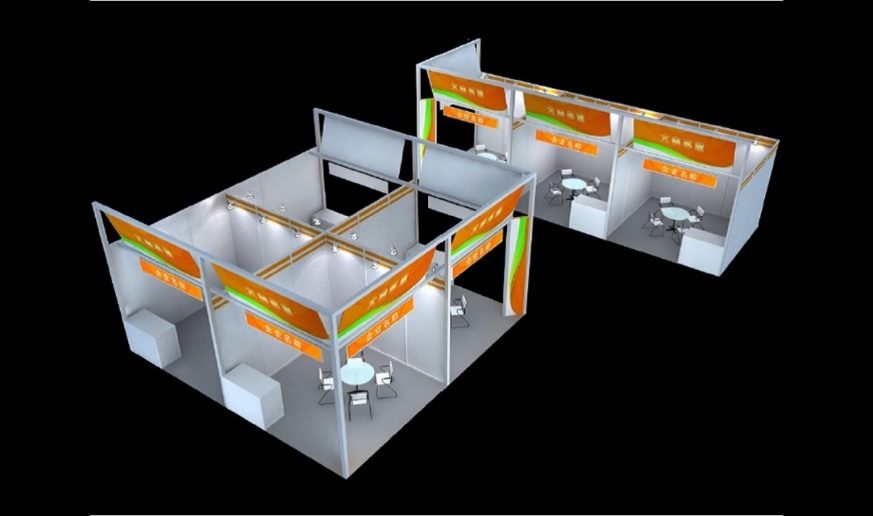 第二部分：宣传价目表  展馆现场精装标准展位9㎡（3m×3m）精装标准展位9㎡（3m×3m）空地特装位 (18㎡起定)空地特装位 (18㎡起定)展区展位价格（人民币￥）展区展位价格（人民币￥）标展￥11000元特装￥1000/㎡精装展位费包括：9㎡展出地、2.5m高壁板、楣牌字1块、地毯9㎡、一张洽谈桌、二把椅子，220v电源插座一个。如需在展位现场安排大功率电源用于品尝，加收3000元特电安装费。精装展位费包括：9㎡展出地、2.5m高壁板、楣牌字1块、地毯9㎡、一张洽谈桌、二把椅子，220v电源插座一个。如需在展位现场安排大功率电源用于品尝，加收3000元特电安装费。空地特装位费用包括：对应的展出空地面积、公共照明。不含展台搭建制作费。如需在展位现场安排大功率电源用于品尝，加收6000元特电安装费。空地特装位费用包括：对应的展出空地面积、公共照明。不含展台搭建制作费。如需在展位现场安排大功率电源用于品尝，加收6000元特电安装费。灯箱高1.8 m×宽1m展厅入口门头会场指路牌高1.5m×宽0.45m户外墙体广告（横版）高3m×宽8m包柱广告（竖版）高3.6m×宽1.1m5000元/个30000元/个10000元/10个500元/平米2000元/面